Dans la première partie d’une double trousse- Un crayon de papier triangulaire d’apprentissage (graphite grip HB Faber Castell de préférence)- Une gomme classique blanche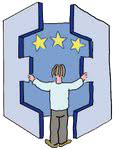 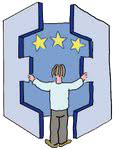 - Un taille- crayon avec réservoir (2 tailles de trous)- Un grand bâton de colle - Des ciseaux à bouts ronds (attention gaucher/droitier)- Une règle de 20 cm en plastique rigide- Un feutre Vélléda pour ardoiseDans la deuxième partie de la double trousse :- Des crayons de couleurs et des feutres double pointe de bonne qualitéDans le cartable :- Un grand classeur 2 anneaux, dos 5 cm- Des intercalaires A4, 6 touches, en carton, à déballer et mettre dans le classeur	- Une ardoise Vélléda avec un chiffon - Un vieux journal, une boîte de mouchoirs- Une pochette à élastiques, format A4    - Un porte- vues personnalisable 60 vues (pochettes intérieures lisses pour une meilleure manipulation)                                                                   - Un sac en tissus avec des baskets pour le sport (qui restera à l’école)- Un masque de sommeil et un petit doudou qui restera en classe-une palette de peinture à l’eau, un gobelet en plastique, un chiffon et un tablier à manche longue ou une vieille chemise). Chaque enfant aura une réserve personnelle de matériel en classe : prévoir encore dans un sachet avec 5 gros sticks de colle, 10 feutres d’ardoise, 5 crayons de papier et 2 gommes classiques blanches. Le tout sorti de son emballage et étiqueté au nom de l’enfant.Fichiers : (à commander dès que possible en librairie ou sur Amazon pour avoir le matériel dès la rentrée- Zahlenfuchs 1, ISBN 978-3-939965-20-6 , éditions Jandorfverlag. (c’est une édition allemande que nous utilisons en P1 fr, P1 en, et P1 de) 3,90 €-cahiers d’exercices n°1 et 2 « Dire, lire, écrire avec Ludo », nouvelle édition 2020 « le pas de l’échelle », ISBN :  9782373040555 14 € (attention, les délais de livraison peuvent être longs)- cahier d’écriture CP, Laurence Pierson, édition MDI, ISBN : 978-2223113484, 4,50€Prévoyez un cartable léger adapté au gabarit de l’enfant, pouvant contenir des cahiers 24x32 cm.Attention ! Certains cartables sont déjà très lourds lorsqu’ils sont vides. Ceux à roulettes sont vivement déconseillés pour cette raison.Merci d’étiqueter TOUT le matériel de votre enfant, y compris feutres, crayons et basketsLe reste du matériel sera fourni à la rentrée par l’école.Une participation financière de 20 € vous sera encore demandée en début d’année pour les fichiers de mathématiques Intermaths.Chers parents,Votre enfant s’apprête à faire son entrée en P1. Le passage en cycle primaire est synonyme de grands changements que les élèves se réjouissent de vivre, mais qui souvent, angoissent les parents.Nous sommes conscients de cette rupture, c’est pourquoi l’équipe pédagogique a organisé deux rencontres. Je me suis rendue dans les deux classes de maternelle pour me présenter et répondre aux questions des enfants. Je les ai également accueillis dans ma salle de la classe pour une visite et des discussions autour du matériel et de l’organisation. Nous avons déjà appris deux comptines pour nous dire bonjour et au revoir. Nous avons aussi fait des jeux de rythmes. C’était un moment très sympathique !A votre niveau aussi, vous pouvez préparer votre enfant à cette étape importante de sa vie.Durant ces deux mois de vacances, il est important de : -Encourager l’habillage/déshabillage seul et la maîtrise de l’ouverture/ fermeture des zip, boutons, chaussures, idem pour la douche-Travailler  l’autonomie en lui proposant de préparer son sac pour aller à la piscine ou chez mamie par exemple. Vérifiez avec lui ensuite.-Apprendre à faire ses lacets s’il porte des chaussures à lacets (sinon, optez pour des velcros)- Tenir un crayon/feutre/stylo tous les jours  pour écrire, dessiner, colorier  (je vous remercie de veiller à la tenue en pince) . S’il souhaite écrire, poursuivre le travail initié avec la maîtresse de M2 en étirant le mot, et en écrivant son par son, phonétiquement.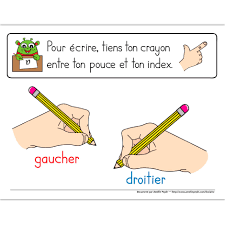 -Garder un lien quotidien avec le français, même à l’étranger (lecture d’histoires, livres audios, skype avec des amis, dessins animés, boîte à histoire Lunii..)-Proposez des petits jeux de dénombrement réguliers (au supermarché, j’ai besoin de 5 tomates et 10 carottes. Peux-tu m’aider s’il te plaît ?) et de surcomptage ( pour faire 5+3, je mets 5 dans ma tête, et je continue la comptine 6,7,8)-Jouez à des jeux de société qui nécessitent l’utilisation du dé. Les constellations du dé sont à reconnaître sans compter les points !-travailler l’écriture des chiffres, comme appris en maternelle-Entraînez la mémoire de travail en jouant au mémory, jeu de kim-Avoir un discours positif et intéressé sur la L2 choisie. (Pourquoi va-t-il apprendre une nouvelle langue ?)J’aime rappeler qu’en P1, je ne bénéficie pas de l’aide d’une assistante maternelle. C’est pourquoi j’insiste tant sur l’autonomie dès le début d’année.Faites confiance à votre enfant qui se réjouit, positivez, encouragez-le à grandir en lui « apprenant à faire seul ».Je vous souhaite d’excellentes vacances en famille et me réjouis de vous rencontrer le jeudi 2 septembre. L’horaire vous sera transmis via le site internet de l’école et les modalités d’accueil se feront en fonction du protocole sanitaire en vigueur à cette date- là.Pensez à remplir le document ci-joint pour ce jour, et à me le communiquer en main propre au moment de l’appel. Merci !Bien à vous, Hélène Battistini	Prénom : ____________________________Semaine 1 :Semaine 2 :Semaine 3 :Remarques : ____________________________________________________________________________________________________________________________________lundimardimercrediJeudi 2Vendredi 3Midi : LBMidi :cantineMidi :maisonPériscolaireMaisonLundi 6Mardi 7Mercredi 8Jeudi 9Vendredi 10Midi : LBMidi :cantineMidi :maisonsoir :périscolairesoir : maisonLundi 13Mardi 14Mercredi 15Jeudi 16Vendredi 17Midi : LBMidi :cantineMidi :maisonsoir :périscolairesoir : maison